РЕСПУБЛИКА КРЫМ                                       РАЗДОЛЬНЕНСКИЙ  РАЙОНБЕРЕЗОВСКИЙ СЕЛЬСКИЙ СОВЕТ         27 заседание  1 созываРЕШЕНИЕ  29  апреля  2016г.                       с. Березовка                          		  №259      О внесении изменений в  решение 22 заседания 1 созыва Березовского сельского совета от 30.12.2015г.№ 186 «Об утверждении Положения об оплате труда инспектора по первичному  учету и бронированию военнообязанных по Администрации  Березовского сельского поселения на  2016 год».Руководствуясь статьями 130, 144 Трудового кодекса Российской Федерации,  статьей 86 Бюджетного кодекса Российской Федерации, на  основании письма  Службы  по  мобилизационной  подготовке  и  гражданской  обороне  №228/03.1  от  16.03.2015г., статьей 19,36  Федерального закона «Об общих принципах организации местного самоуправления  в Российской Федерации»  №131-ФЗ  от  06.10.2003г., Законом о бюджете Республики Крым на 2016 год  № 192 ЗРК от 29.12.2015г. о распределении между  местными бюджетами  субвенций  на  осуществление  полномочий  по  первичному  воинскому  учету  на  территориях,  где отсутствуют  военные  комиссариаты в соответствии с Уставом Березовского сельского поселения и с учетом изменений, внесенных Законом Республики Крым» О внесении изменений в Закон Республики Крым» О бюджете Республики Крым на 2016 год» от 28 апреля 2016 года №245-ЗРК/2016, Березовский   сельский  совет РЕШИЛ:         1.Внести изменения в решение 22 заседания 1 созыва Березовского сельского совета от 30.12.2015г.№ 186 «Об утверждении Положения об оплате труда инспектора по первичному  учету и бронированию военнообязанных по Администрации  Березовского сельского поселения на  2016 год» изложив его в новой редакции.(Прилагается)2. Утвердить штатное расписание инспектора по первичному учету и бронированию военнообязанных Администрации Березовского сельского поселения в новой редакции (Прилагается)3. Настоящее решение вступает в силу с 01.04.2016 года.4. Контроль за решением оставляю за собой.Председатель сельского совета-Глава администрации	Березовского сельского поселения                                                А.Б.НазарПриложение  к  решению 27 заседания 1 созыва        Березовского сельского совета от 29.04.2016    № 259 Положение              об оплате труда инспектора по первичному  учету и бронированию военнообязанных Администрации  Березовского  сельского  поселения на  2016 год1. Настоящее Положение об оплате труда инспектора по первичному  учету и бронированию военнообязанных Администрации  Березовского сельского поселения разработано в соответствии со статьями 130,144 Трудового кодекса Российской Федерации,   статьей 86 Бюджетного кодекса Российской Федерации, на  основании письма  Службы  по  мобилизационной  подготовке  и  гражданской  обороне  №228/03.1  от  16.03.2015г., статей 19, 36  Федерального закона «Об общих принципах организации местного самоуправления  в Российской Федерации»  №131-ФЗ  от  06.10.2003г., Закона о бюджете Республики Крым на 2016 год  № 192 ЗРК от 29.12.2015г.Закон Республики Крым »О внесении изменений в Зако Республики Крым «О бюджете Республики Крым на 2016 год» от 28.04.2016г. №245-ЗРК/2016  о распределении между  местными бюджетами  субвенций  на  осуществление  полномочий  по  первичному  воинскому  учету  на  территориях,  где отсутствуют  военные  комиссариаты, в соответствии с Уставом Березовского сельского поселения  и регулирует порядок и условия оплаты труда работника  по учету и бронированию военнослужащих 2. Оплата инспектора по первичному учету и бронированию военнообязанных  Администрации  Березовского  сельского  поселения состоит из должностного оклада;3. Должностной оклад инспектора по первичному  учету и бронированию  военнообязанных Администрации  Березовского  сельского  поселения с 01.04.2016.устанавливается   в  размере  9928,30 рублей.4. Предельный  уровень  средней  заработной  платы  инспектора по первичному  учету и бронированию  военнообязанных Администрации  Березовского  сельского  поселения на  2016 год  составляет с 01.04.2016г. 9928,30 рублей  в  месяц.5. Оплата труда инспектора по первичному  учету и бронированию  военнообязанных Администрации  Березовского  сельского  поселения осуществляется за счёт субвенций, предоставляемых бюджету Березовского сельского поселения на осуществление государственных полномочий по первичному воинскому учёту.6. Фонд оплаты труда в течение календарного года может быть изменен при введении новых условий оплаты труда и индексации заработной платы с увеличением субвенций, предусмотренных бюджетом Российской Федерации.7.Данное  положение  действует  с  01 апреля  2016 года  по  31 декабря 2016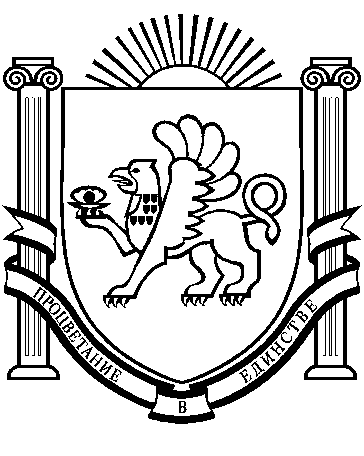 